Supplementary MaterialPotential impact of the sea-ice ecosystem to the Polar Seas biogeochemistryYoung Shin Kwon, Tae Siek Rhee*, Karsten Bolding* Correspondence: Tae Siek Rhee: rhee@kopri.re.krIce porosity calculationPorosity ϕ(z) at depth z in the ice column is considered as relative volume of brine channels inice according to Arrigo et al. (1993):Brine salinity,  and corresponding sea ice temperature (°C),  are:where , , and are different for three temperature ranges:Sea ice salinity,  is (Gerland et al., 1999; Duarte et al., 2015):where is the ratio between the distance from the ice surface and ice thickness.Brine density,  (g m−3) (Cox and Weeks, 1975) is:where  = 8 × 10−4 g m−3.Sea ice density,  (g m−3) is:where ρ0= 912 × 103 g m−3 is the density of pure ice (Arrigo et al., 1993).Supplementary Figures and Tables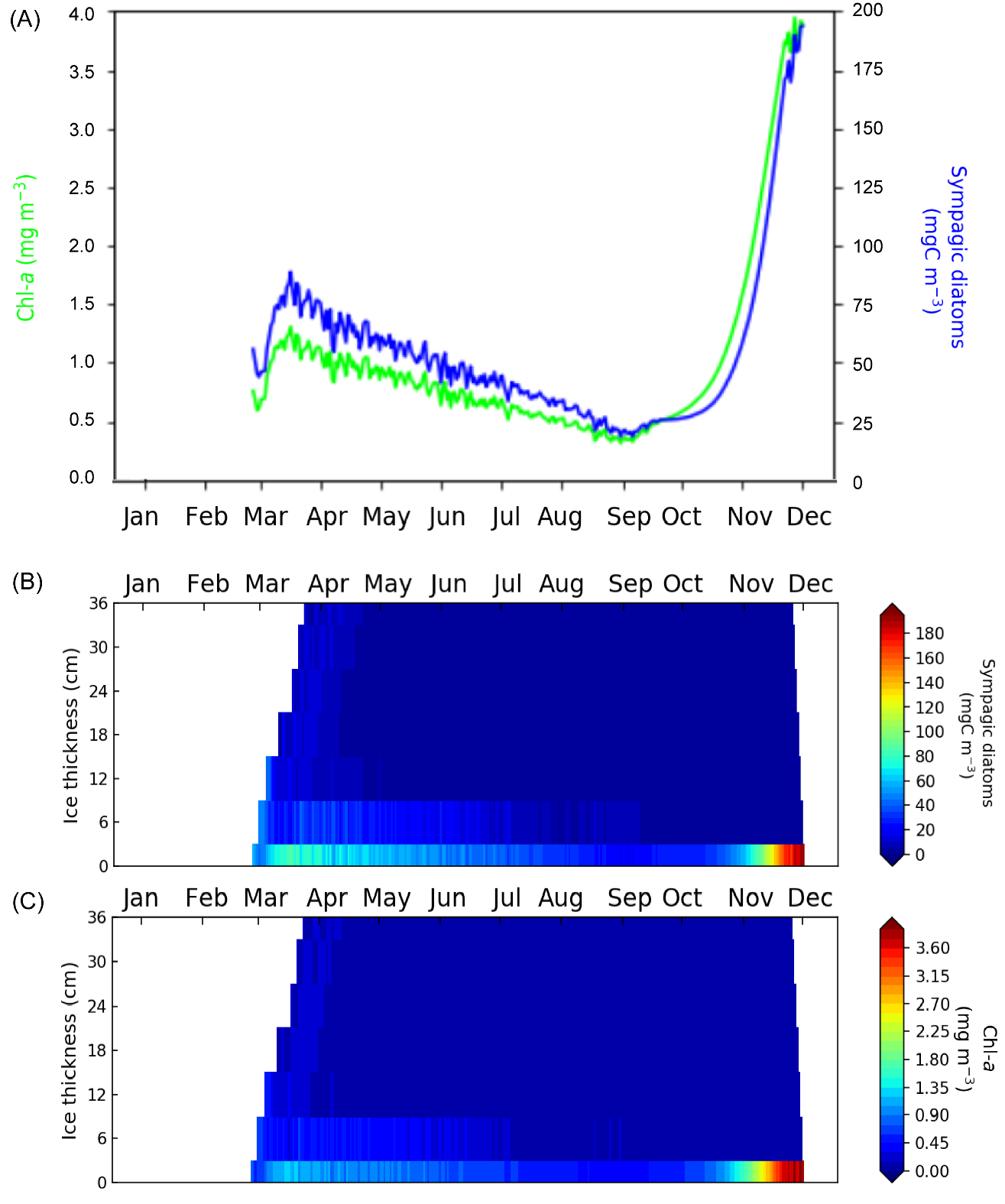 Figure S1. (A) Time-series scatter plot depicting the concentration of Chl-a (lime) and the carbon mass of sympagic diatoms (blue) in the lowermost layer of the ice domain. Enlarged view of the lower layers of sea ice for the temporal variation of (B) sympagic diatoms biomass and (C) Chl-a.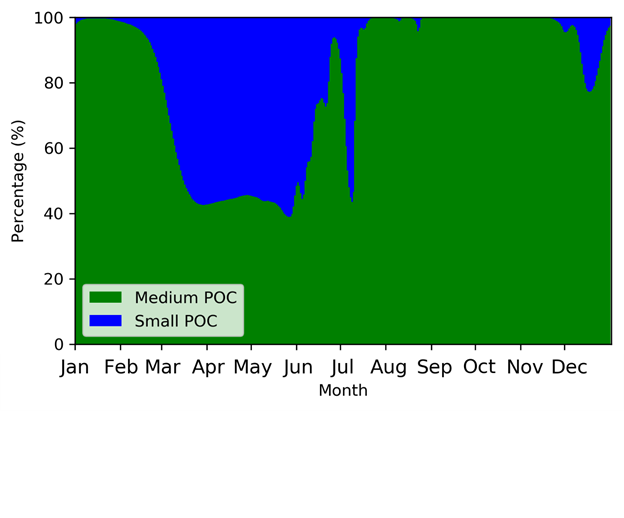 Figure S. Changes of the composition of POC at a depth of 350 m simulated by the model.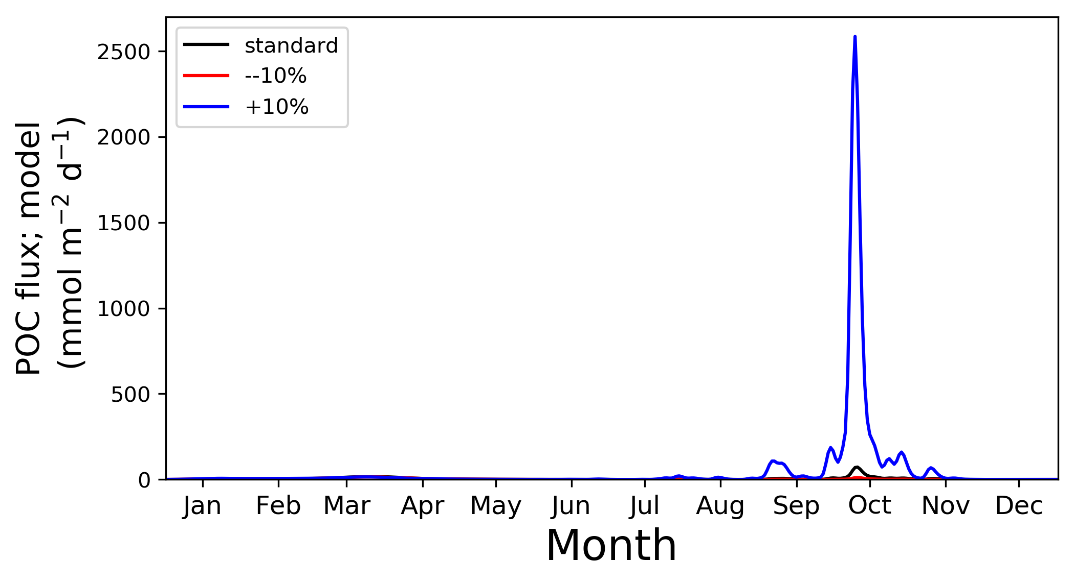 Figure S. Sensitivity of sinking rates of the various size of particles to POC fluxes at 350 m deep.Table S1. Ice algae parameters for SPBM runTable S2. Sinking velocity values for SPBM runTable S3. Initial conditions for SPBM state variables−1.85 > ≥ −22.9−3.9921−22.700−1.0015−0.019956−22.9 > ≥ −44206.24−1.8907−0.060868−0.0010247−44 > ≥ −54−4442.1−277.86−5.501−0.03669Code IDDescriptionUnitValuealphaP1_iInitial slope of P-I curvemg C m2 (mg Chl)-1 W-1  d-18.56betaP1_iPhotoinhibition parametermg C m2 (mg Chl)-1 W-1  d-10.2chP1_ifMichaelis-Menten constant for iron limitationμmol m−30.0366chP1_inMichaelis-Menten constant for nitrate limitationmmol m−31.6chP1_ipMichaelis-Menten constant for phosphate limitationmmol m−30.24chP1_isMichaelis-Menten constant for silicate limitationmmol m−33.9esNIP1_iLevel of nutrient limitation below which sinking commences-0.7phimP1_iMaximum effective Chl-a to C photosynthesis ratio-0.04712pu_eaP1_iExcreted fraction of primary production-0.05pu_raP1_iRespired fraction of primary production-0.1q10P1_iq10 temperature coefficientd−11.06qflP1_icMinimum iron to C ratio𝜇mol mg−15.00E-05qfRP1_icOptimal iron to C ratio𝜇mol mg−15.00E-04qnlP1_icMinimum N to C ratiomol g−10.0042qplP1_icMinimum P to C ratiomol g−10.0001qsP1_icMaximum silicate to C ratiomol g−10.03quP1_in3Nitrate affinitym3 mg−1 d−10.0025quP1_in4Ammonium affinitym3 mg−1 d−10.0025qurP1_ifIron affinitym3 mg−1 d−10.0003qurP1_ipPhosphate affinitym3 mg−1 d−10.003resmP1_iMaximum nutrient limitation induced sinking velocitym d−15sdoP1_iMinimal specific lysis rated−10.05srsP1_iSpecific rest respiration at reference temperatured−10.04sumP1_iXSpecific maximal productivity at reference temperatured−11.21xqcP1_inThreshold for N limitation (relative to Redfield ratio)-1xqcP1_ipThreshold for P limitation (relative to Redfield ratio)-1xqnP1_iMaximum N to C ratio (relative to Redfield ratio)-1.075xqpP1_iMaximum P to C ratio (relative to Redfield ratio)-2Code nameDescriptionUnitValuermR4Sinking velocity of small-size POMm d-110rmR6Sinking velocity of medium-size POMm d-123rmR8Sinking velocity of large-size POMm d-150Code nameDescriptionInitial valueB1CRInitial condition for bacteria C15.7B1NRInitial condition for bacteria N0.26B1PRInitial condition for bacteria P0.029CHLi1RInitial condition for ice algae Chl-a0.4CHL1RInitial condition for diatom Chl-a0.4CHL2RInitial condition for nanophytoplankton Chl-a0.3CHL3RInitial condition for picophytoplankton Chl-a0.3CHL4RInitial condition for microphytoplankton Chl-a0.3CaCO3RInitial condition for calcite1N1PRInitial condition for phosphate2.5N3NRInitial condition for nitrate35N4NRInitial condition for ammonium1N5SRInitial condition for silicate90N7FRInitial condition for dissolved inorganic iron1.42O2ORInitial condition for dissolved oxygen250DICRInitial condition for dissolved C2300AlkRInitial condition for alkalinity2300P1_iCRInitial condition for ice algae C8P1_iFRInitial condition for ice algae iron2.50E-04P1_iNRInitial condition for ice algae N0.1114P1_iPRInitial condition for ice algae P0.009P1_iSRInitial condition for ice algae Si0.128P1CRInitial condition for diatom C8P1FRInitial condition for diatom iron2.50E-04P1NRInitial condition for diatom N0.1114P1PRInitial condition for diatom P0.009P1SRInitial condition for diatom Si0.128P2CRInitial condition for nanophytoplankton C5.9P2FRInitial condition for nanophytoplankton iron1.50E-04P2NRInitial condition for nanophytoplankton N0.0926P2PRInitial condition for nanophytoplankton P0.0036P3CRInitial condition for picophytoplankton C5.9P3FRInitial condition for picpophytoplankton iron1.50E-04P3NRInitial condition for picophytoplankton N0.0926P3PRInitial condition for picophytoplankton P0.0036P4CRInitial condition for microphytoplankton C5.9P4FRInitial condition for microphytoplankton iron2.50E-05P4NRInitial condition for microphytoplankton N0.0926P4PRInitial condition for microphytoplankton P0.0036R1CRInitial condition for dissolved organic C10R1NRInitial condition for dissolved organic N0.14R1PRInitial condition for dissolved organic P0.01R2CRInitial condition for semi-labile organic C12R3CRInitial condition for semi-refractory organic C12R4CRInitial condition for small particulate organic C7.2R4FRInitial condition for small particulate organic iron5.00E-05R4NRInitial condition for small particulate organic N0.1R4PRInitial condition for small particulate organic P0.007R6CRInitial condition for medium size particulate C17R6FRInitial condition for medium size particulate organic iron5.00E-05R6NRInitial condition for medium size particulate N0.24R6PRInitial condition for medium size particulate P0.02R6SRInitial condition for medium size particulate Si0.1R8CRInitial condition for large particulate organic C0.17R8NRInitial condition for large particulate organic N0.0024R8PRInitial condition for large particulate organic P0.0002R8SRInitial condition for largeparticulate organic Si0.001Z4CRInitial condition for mesozooplankton C1.2Z5CRInitial condition for microzooplankton C7.2Z5NRInitial condition for microzooplankton N0.12Z5PRInitial condition for microzooplankton P0.0113Z6CRInitial condition for heteroflagellate C2.421Z6NRInitial condition for heteroflagellate N0.0505Z6PRInitial condition for heteroflagellate P0.047